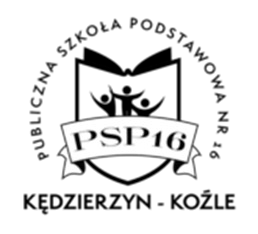 REGULAMIN SAMORZĄDU UCZNIOWSKIEGODZIAŁAJĄCEGO W SZKOLE PODSTAWOWEJ NR 16 W KĘDZIERZYNIE - KOŹLUPostanowienia ogólne§ 1Podstawa prawna Regulaminu:Ustawą z dnia z dnia 14 grudnia 2016 r. Prawo oświatowe;Artykuł 55 ustawy o systemie oświaty z dnia 7 września 1991 roku; Statut Szkoły;Konwencja Praw Dziecka.§ 2Samorząd Uczniowski tworzą wszyscy uczniowie.Reprezentacja	uczniów	szkoły	przyjmuje	nazwę	Rada	Samorządu Uczniowskiego.Regulamin Samorządu nie może być sprzeczny ze Statutem Szkoły.Warunki do działalności SU organizuje Dyrektor szkoły.§ 3Organy	Samorządu	Uczniowskiego	są	wybierane	i	działają	zgodnie z Regulaminem Samorządu Uczniowskiego.Organy Samorządu Uczniowskiego są jedynymi reprezentantami ogółu uczniów.§ 4Samorząd	umożliwia	uczniom	uczestnictwo	w	całokształcie	pracy	szkoły, w szczególności:przedstawienie Dyrektorowi, Radzie Pedagogicznej, Radzie Rodziców	i Radzie Szkoły wniosków opinii we wszystkich sprawach dotyczących uczniów;zapoznawanie się z programami nauczania, stawianymi celami i wymaganiami;organizowanie życia szkolnego, umożliwiające zachowanie właściwych proporcji między wysiłkiem szkolnym, a rozwijaniem i zaspokajaniem własnych zainteresowań;organizowanie działalności kulturalnej, oświatowej, sportowej, zgodnie z własnymi potrzebami i możliwościami organizacyjnymi w porozumieniu z Dyrektorem Szkoły;prawo organizowania działalności kulturalno – oświatowej, sportowej i rozrywkowej w porozumieniu z Dyrektorem;Działania z zakresu wolontariatu podejmowane są w porozumieniu z Dyrektorem Szkoły.Organy Samorządu Uczniowskiego§ 5Uczniowie szkoły tworzą następujące organy:uczniowie klasy,samorządy klasowe,Rada Samorządu Uczniowskiego,Rada Wolontariatu.§ 6Klasowe samorządy wybierane są w sposób określony przez uczniów każdej klasy, pod kierunkiem wychowawcy klasy.Klasowy samorząd może składać się z trzech do pięciu osób.W jego skład powinien wejść:przewodniczący,zastępca przewodniczącego,skarbnik lub/i łącznik z biblioteką§ 7Radę Samorządu Uczniowskiego tworzą:Przewodniczący SUzastępca Przewodniczącego,członkowie Rady SU,Rada Wolontariatu.§ 8Samorząd ze swojego składu wyłania Radę Wolontariatu, której zadaniem jest koordynacja działań wolontariackich zebranych spośród pomysłów zgłoszonych przez zespoły uczniowskie poszczególnych oddziałów klasowych.Rada Wolontariatu:planuje akcje charytatywne na terenie szkoły, akcje charytatywne na rzecz środowiska lokalnego;propaguje pomoc koleżeńską oraz międzypokoleniową.Szczegółowe zasady działania wolontariatu (w tym sposób organizacji i realizacji działań) w szkole określa regulamin wolontariatu, będący odrębnym dokumentem.§ 9Przewodniczący Samorządu jest wybierany w wyborach powszechnych przez uczniów klas IV – VIII i oddziałów gimnazjalnych.Do kompetencji Przewodniczącego należy:Reprezentowanie Samorządu wobec Uczniów, Dyrektora, Rady Pedagogicznej, Rady Rodziców i Rady Szkoły;Kierowanie pracą Samorządu;Organizowanie współpracy Rady Samorządu z Samorządami Klasowymi, Małym Samorządem i organizacjami działającymi w szkole.§ 10Rada Samorządu zajmuje się planowaniem, organizowaniem, kontrolowaniem i ocenianiem działań   samorządowych,    samodzielnych    oraz   takich,    które    wymagają    współpracy z dyrektorem, wychowawcami i nauczycielami.§ 11Zebrania Rady zwołuje Przewodniczący w zależności od potrzeb, nie rzadziej niż raz w miesiącu.Uchwały Rady, opinie i wnioski zapadają zwykłą większością głosów.Z każdego posiedzenia Rady Samorządu Uczniowskiego spisuje się protokół.§ 12Kompetencje Samorządu Uczniowskiego:wyłanianie   w   demokratycznych   wyborach   swoich   reprezentantów   klasowych i szkolnych, organizowanie działalności oraz gospodarowanie funduszami SU,nowelizacja regulaminu samorządu,występowanie do Dyrektora szkoły, Rady Pedagogicznej, Rady Rodziców, Rady Szkoły z wnioskami,przedstawianie i opiniowanie spraw szkolnych, zwłaszcza dotyczących realizacji podstawowych praw ucznia, takich jak:zapoznanie się z programami nauczania, ich treścią, celem i stawianymi przez nie wymaganiami,jawna i umotywowanej oceny postępów w nauce i zachowaniu,organizacja życia szkolnego,działalność kulturalna, oświatowa, sportowa, rozrywkowa zgodna z potrzebami i możliwościami organizacyjnymi i w porozumieniu z Dyrektorem szkoły.podejmowanie działań z zakresu wolontariatu,powołanie ze swojego składu Rady Wolontariatu.§ 13Kompetencje opiniodawcze Samorządu Uczniowskiego:opiniowanie program wychowawczo - profilaktycznego szkoły,opiniowanie dodatkowych dni wolnych od zajęć dydaktyczno – wychowawczych, innych niż określone w § 5 ust.1 rozporządzenia Ministra Edukacji Narodowej i Sportu z 18 kwietnia 2002r. w sprawie organizacji roku szkolnego (Dz. U. z 2002r. nr 46, poz. 432 ze zm.),wnioskowanie o wprowadzenie obowiązku noszenia przez uczniów na terenie szkoły jednolitego stroju,opiniowanie wniosku dyrektora szkoły o wprowadzenie obowiązku noszenia przez uczniów na terenie szkoły jednolitego stroju,opiniowanie wzoru jednolitego stroju szkolnego.§ 14Na pierwszym walnym zebraniu Rady Uczniowskiej przeprowadza się:wybór Rady Wolontariatu;wybór przewodniczącego Rady Wolontariatu;wybór przedstawicieli do Rady Szkoły.§ 15Opiekunowie Samorządu wybierani są przez uczniów klas IV – VIII i oddziałów gimnazjalnych.Rolą opiekunów jest koordynowanie pracy samorządu, doradzanie i pomaganie w realizacji zadań oraz inspirowanie uczniów do samodzielnej działalności.Opiekunowie samorządu po każdym półroczu sporządzają sprawozdanie z działalności SU.Opiekunowie samorządu mogę w uzasadnionych przypadkach podać się do dymisji.Opiekunowie samorządu w uzasadnionych przypadkach mogą zwolnić uczniów z zajęć lekcyjnych w związku z działalnością samorządu.§ 16Dokumentację Samorządu Uczniowskiego stanowią:Regulamin Samorządu Uczniowskiego;Księga Protokołów;Księga Uchwał;Plan pracy;Sprawozdania z pracy Samorządu Uczniowskiego.Ordynacja wyborcza§ 17W wyborach biorą udział wszyscy uczniowie z klas IV – VIII i oddziałów gimnazjalnych.Wybory są powszechne, równe i tajne.Każdy uczeń ma czynne i bierne prawo wyborcze.§ 18Kandydatury do Rady Samorządu Uczniowskiego i na Przewodniczącego Samorządu   Uczniowskiego   powinny   być    zgłoszone   do   Komisji   Wyborczej w terminie do 7 dni przed datą wyborów.Razem ze zgłoszeniem kandydatury wymagane jest przedstawienie Komisji Wyborczej listy:	co najmniej 10 osób popierających danego kandydata do Rady Samorządu Uczniowskiego wraz z podpisami.co najmniej 20 osób popierających danego kandydata na Przewodniczącego Samorządu Uczniowskiego.Kandydata nie muszą popierać osoby z jego klasy.§ 19W skład Komisji Wyborczej wchodzi po jednym przedstawicielu z każdej klasy.Przedstawiciela do Komisji Wyborczej wybiera każda klasa w drodze tajnego głosowania.Przedstawiciele uczniów będący członkami Komisji Wyborczej nie mogą korzystać z biernego prawa wyborczego.§ 20Zadania Komisji Wyborczej:sporządzenie listy wyborców;stworzenie listy kandydatów;czuwanie nad przebiegiem kampanii wyborczej;wydrukowanie kart do głosowania;przygotowanie lokalu wyborczego;zapewnienie sprawnej organizacji samego głosowania;§ 21Zasady prowadzenia kampanii wyborczej:Kampania wyborcza trwa od zamknięcia listy kandydatów do godziny 15.00 dnia poprzedzającego wybory.Podczas kampanii wyborczej obowiązują zasady „fair play”, a w szczególności nie wolno przekupywać ani zmuszać uczniów do oddania głosu niezgodnie z ich zamiarami oraz prowadzić negatywnej kampanii przeciw innemu kandydatowi czy też niszczyć plakatów wyborczych.W trakcie kampanii wyborczej obowiązkowo organizowane jest spotkanie uczniów ze wszystkimi kandydatami, podczas których będą oni odpowiadać na te same pytania przygotowane wcześniej przez zespół składający się z: komisji wyborczej, dyrektora szkoły, opiekunów Samorządu Uczniowskiego. Pytania te kandydaci otrzymają trzy dni przed spotkaniem, by móc przygotować się do odpowiedzi.§ 22Sposób głosowania i liczenia głosów:W trakcie głosowania w lokalu wyborczym przez cały czas muszą znajdować się wszyscy członkowie Komisji Wyborczej;Członkowie Komisji Wyborczej sprawdzają na podstawie legitymacji szkolnej tożsamość zgłaszających się wyborców i wydają im karty do głosowania;Wyborcy potwierdzają otrzymanie karty, składając podpis przy swoim nazwisku na liście wyborców;Każdemu wyborcy Komisja wydaje tylko jedną kartę do głosowania;Wyborcy mają zapewnione warunki do tajnego głosowania poprzez parawany;	Wyborca osobiście wrzuca kartę do urny, która jest zamknięta i otwiera się ją dopiero po zakończeniu głosowania;Wyborca zaznacza tylko nazwisko jednego kandydata znakiem X;Jeśli wyborca zaznaczył dwa nazwiska lub użył innego znaku niż X, Komisja w trakcie liczenia głosów uzna taki głos za nieważny;Po zakończeniu wyborów Komisja otwiera urnę i przystępuje do liczenia głosów:w pierwszej kolejności sprawdza, ile głosów zostało oddanych,porównuje liczbę głosów z liczbą wydanych kart (liczby muszą być równe);oddziela głosy ważne od nieważnych;oblicza, ile ważnych głosów otrzymał każdy z kandydatów.Na	zakończenie	swojej	pracy	Komisja	spisuje	i	ogłasza	wyniki	wyborów, uwzględniając wszystkie dane uzyskane podczas liczenia głosów§ 23Sposób zgłaszania i rozpatrywania skarg wyborczych:Kandydaci i wyborcy mają możliwość zgłoszenia Komisji Wyborczej zauważonych naruszeń zasad określonych w ordynacji wyborczej, np. fałszowania wyborów.Skarga wyborcza musi mieć formę pisemną i należy ją zgłosić przewodniczącemu Komisji w ciągu dwóch dni od ogłoszenia wyników.Komisja rozpatruje skargi w trzecim dniu od ogłoszenia wyborów i ma możliwość unieważnienia wyników wyborów. Decyzja Komisji jest ostateczna.W przypadku unieważnienia wyborów, należy je przeprowadzić jeszcze raz.§24Wygaśnięcie mandatu członka Rady Samorządu Uczniowskiego:Wniosek o odwołanie członka Rady Samorządu Uczniowskiego :Wnioski na piśmie z uzasadnieniem o odwołanie członka Rady Samorządu Uczniowskiego do opiekuna SU mogą składać: Dyrektor, członkowie Rady Pedagogicznej i samorządy klasowe.W przypadku złożenia takiego wniosku opiekun SU organizuje referendum wyborcze w ciągu 7 dni od daty złożenia wniosku.Rezygnacja członka Rady Samorządu Uczniowskiego z działalności:musi być złożona na piśmie;Rada Samorządu Uczniowskiego po przyjęciu rezygnacji powołuje na członka Rady ucznia, który podczas wyborów uzyskał największą liczbę głosów, a nie zakwalifikował się do składu Rady SU.§25Wotum nieufności do SU może zgłosić pisemnie do Dyrektora szkoły co najmniej 50 osób. Dyrektor, w ciągu 1 tygodnia, organizuje wtedy głosowanie dotyczące odwołania samorządu. Zostaje on odwołany, jeżeli głosuje za tym większość (50% + 1) uprawnionych.Samorząd sam może złożyć odwołanie. Kieruje wtedy za pośrednictwem opiekunów SU pisemny wniosek do Dyrektora szkoły. Nowe wybory odbywają się w ciągu 2 tygodni.W razie odwołania SU jest zobowiązany pełnić swoje obowiązki do chwili przejęcia funkcji przez nowy samorząd.§26Wszystkie kwestie sporne związane z przebiegiem wyborów, a nieopisane w Ordynacji wyborczej rozstrzyga opiekun SU.§27Kadencja organów Samorządu trwa jeden rok szkolny.§28Wybory opiekunów Samorządu Uczniowskiego i Szkolnego Rzecznika Praw Uczniaprzeprowadza się zgodnie z zapisami w §22 i §23.Działalność gospodarcza Samorządu Uczniowskiego§ 29Samorząd uzyskuje dochody z następujących źródeł:organizacja imprez szkolnych (np. kiermasze, prowadzenie bufetu);dochody uzyskane ze zbiórki surowców wtórnych;dotacje z Rady Rodziców;dotacje z Rady Szkoły;dotacji Dyrektora szkoły.Przepisy końcowe§ 30Sprawy wymagające współdziałania Dyrektora, Rady Pedagogicznej, Rady Rodziców, Rady Szkoły z Samorządem powinny być rozpatrywane przy udziale wszystkich zainteresowanych stron.Projekt Regulamin przyjmowany jest w referendum, w którym biorą udział wszyscy uczniowie.Regulamin uchwalany jest na zebraniu Rady Samorządu.Rada Samorządu może dokonać zmian w regulaminie poprzez głosowanie, w obecności co najmniej 50% składu Rady.§ 31W sprawach nie uregulowanych niniejszym Regulaminem a dotyczących Samorządu decyduje Dyrektor Szkoły w porozumieniu z Radą Samorządu i Opiekunem Samorządu.